ПроектПРОГРАММА МЕРОПРИЯТИЙзаключительного этапа Всероссийской олимпиадыпрофессионального мастерства обучающихся по специальностям среднего профессионального образованияУГС 15.00.00 МАШИНОСТРОЕНИЕ17-19 мая 2018 г.Организатор оставляет за собой право внести изменения в программу.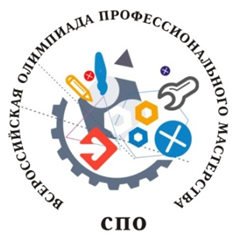 Министерство образования и науки Российской ФедерацииМинистерство образования Саратовской областиФГБОУ ВО «Саратовский государственный технический университет имени Гагарина Ю.А.» Профессионально-педагогический колледжВремяМероприятиеМесто проведения мероприятия17 мая 2018г.17 мая 2018г.17 мая 2018г.9.00- 10.00Регистрация участников Всероссийской олимпиады и лиц их сопровождающихППК СГТУ имени Гагарина Ю.А. Холл,  корпус №110.00-10.30Организационный момент: приветственное слово Директора ППК СГТУ имени Гагарина Ю.А., Ознакомление с  правилами проведения Олимпиады, деловой и культурной программой. ППК СГТУ имени Гагарина Ю.А.Актовый зал, корпус №110.30-10.45Инструктаж участников Всероссийской олимпиады, ознакомление  с рабочими местами, шифровка, жеребьевка. ППК СГТУ имени Гагарина Ю.А.Корпус №1, по площадкам10.45-11.45Выполнение участниками Всероссийской олимпиады задания №1 «Тестирование»ППК СГТУ имени Гагарина Ю.А.Корпус №1, по площадкам12.00-12.45Торжественная церемония открытия Всероссийской олимпиады ППК СГТУ имени Гагарина Ю.А.ППК СГТУ имени Гагарина Ю.А.Актовый зал, корпус №113.00- 14.00ОбедИРБИС СГТУ имени Гагарина Ю.А.Столовая14.00-14.15Организационный моментППК СГТУ имени Гагарина Ю.А.Корпус №1, по площадкам14.15-18.50Выполнение участниками Всероссийской олимпиады Профессионального комплексного заданияППК СГТУ имени Гагарина Ю.А.По площадкам19.00-20.10Ужин ИРБИС СГТУ имени Гагарина Ю.А.Столовая20.10-21.10Автобусная экскурсия по г. Саратову «По роду я саратовец» 21.10-21.40Трансфер в гостиницыОт ППК СГТУ имени Гагарина Ю.А.18 мая 2018 года18 мая 2018 года18 мая 2018 года8.00-8.30Завтрак8.30- 9.00Трансфер участников и лиц, сопровождающих участников олимпиады в ППК СГТУ имени Гагарина Ю.А. От гостиниц9.00-9.30Инструктаж участников, жеребьевка.ППК СГТУ имени Гагарина Ю.А.По площадкам9.30-12.15Выполнение участниками Всероссийской олимпиады Профессионального комплексного задания (в соответствии с жеребьевкой)ППК СГТУ имени Гагарина Ю.А.По площадкам12.15-13.15ОбедИРБИС СГТУ имени Гагарина Ю.А.Столовая13.15-16.00Выполнение участниками Всероссийской олимпиады Профессионального комплексного задания (в соответствии с жеребьевкой)ППК СГТУ имени Гагарина Ю.А.По площадкам13.15-14.00Трансфер участников Всероссийской олимпиады в  мемориальный комплекс Парк ПобедыОт ППК СГТУ имени Гагарина Ю.А.14.00-16.00Экскурсия по мемориальному комплексу «Парк Победы»16.00-16.30Трансфер участников Всероссийской олимпиады из  мемориального комплекса Парк Победы16.30-17.45УжинИРБИС СГТУ имени Гагарина Ю.А.Столовая17.45-18.30Трансфер участников Всероссийской олимпиады на Набережную КосмонавтовОт ИРБИС СГТУ имени Гагарина Ю.А.18.30-20.30Экскурсия по реке Волга, Набережной Космонавтов, Волжскому проспекту, проспекту им. С.М. Кирова20.30-21.00Трансфер в гостиницыОт ППК СГТУ имени Гагарина Ю.А.19 мая 2017г.19 мая 2017г.19 мая 2017г.7.30-8.00Завтрак8.00-8.30Трансфер участников Всероссийской олимпиады и лиц их сопровождающих в ППК СГТУ имени Гагарина Ю.А.От гостиниц8.30-10.00	Работа по площадкамППК СГТУ имени Гагарина Ю.А.10.00-11.45Круглый стол «2018- год добровольца в Российской Федерации»ППК СГТУ имени Гагарина Ю.А.12:00-13.00Торжественная церемония закрытия Всероссийской олимпиадыППК СГТУ имени Гагарина Ю.А.13.00-14.00ОбедИРБИС СГТУ имени Гагарина Ю.А.Столовая14.00-17.30Экскурсия на место приземления Ю.А. ГагаринаОт ППК СГТУ имени Гагарина Ю.А.17.30-18.00УжинИРБИС СГТУ имени Гагарина Ю.А.Столовая18.00-20.00Отъезд участников Всероссийской олимпиады и лиц их сопровождающих